ĐỀ CƯƠNG ÔN TẬP TOÁN 7Đề 1I. PHẦN TRẮC NGHIỆM: (3điểm)Câu 1: Cho x =  , Kết quả nào đúng nhất là:a. x = 0                   b. x = 1 	   c. x > 0	                   d. x                                                                    Câu 2: Trong các phân số sau, phân số biểu diễn số hữu tỉ a. 	b.	   	c.		d. Một kết quả khác.Câu 3: Cho  . Giá trị của x bằng :a. 63		b.		c. 7		d. 0,7Câu 4: Kết quả nào sau đây là Saia. 7 Q	b. – 5  R	c.  I	d. N  RCâu 5 :Ba đường thẳng phân biệt cắt nhau tại O tạo thành bao nhiêu cặp góc đối  đỉnh? (Không kể các góc bẹt).	A.  3	B.  6	C.  9	D.  12Câu 6: Chọn câu trả lời đúng. Cho tam giác ABC có   = 500   ,   = 600  thì    = A. 700		B. 1100		C. 900			D. 500II. PHẦN TỰ LUẬN: (7 điểm)Bài 1: Thực hiện phép tính ( bằng cách hợp lí nếu có thể)a) 	b) 	c) Bài 2: Tìm x biết: a) 	b)		c) (1 – 2x)3 = - 8 Bài 3: Tìm a, b, c biếtCâu 4:   Cho hình vẽ , biết ba đường thẳng song song (x//y//z), góc H = 300góc E2  = 350. Tính số đo góc K1 và góc K2 ?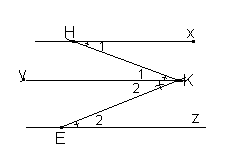 ĐỀ CƯƠNG ÔN TẬP TOÁN 7Đề 2I. PHẦN TRẮC NGHIỆM: (3điểm)Câu 1: Trong các phân số sau, phân số biểu diễn số hữu tỉ a.		        b.		    c.	      d. Một đáp án khácCâu 2: Cho  . Giá trị của x bằng :a. 124		       b.		     c. 5		       d. 0,5Câu 3:  57 – 56 +55 Chia hết cho:a. 5		b.3		c.7			d.Caû 3 soá treânCâu 4:   Cho  ABC biết:   = 900 , :   = 300  thì ta có góc C bằng :	A.   = 450 ,              B.   = 550           C.     = 750        D.    = 1350            Câu 5: Tam giác nào là tam giác vuông trong các tam giác có độ dài ba cạnh như sau:    A. 1cm ; 2cm ; 3cm	          B. 2cm ; 3cm ; 4cm      C. 3cm ; 4cm ; 5cm     	          D. 4cm ; 5cm ; 6cmCâu 6:  Cho  vuông tại A có AB = 8 cm; AC = 6 cm thì BC bằng : A. 25 cm               B. 14 cm                    C. 100 cm              D. 10 cmII. PHẦN TỰ LUẬN: (7 điểm)Baøi 1: Thực hiện phép tính ( bằng cách hợp lí nếu có thể)a) 	b) 	c)  -0,8 Baøi 2: Tìm x, biết:  (1,5đ)a) 	b) 		c)  (2x – 1)3 = 27Bài 3: Cho tam giác ABC cân tại A. Vẽ AH  BC tại H. Chứng minh rằng:∆AHB = ∆AHC Bài 4: Cho ∆ ABC ,   .Trên  cạnh AC hãy xác định điểm O sao cho OB = OC và trên  tia đối của tia OB xác định điểm A’ sao cho OA’ = OA. Chứng minh: ∆ ABC = ∆ A’BC.ĐỀ CƯƠNG ÔN TẬP TOÁN 7Đề 3I. PHẦN TRẮC NGHIỆM: (3điểm)Câu 1:  Số  bằng:A. 3 + 4                     B. 5                      C.                 D.    Câu 2:  Kết quả của phép tính 76 : 75  :A.  711                       B.  1                      C. 7                    D. 72  Câu 3 : Giá trị của x trong phép tính  :     x +    A.               	B.          	        C. 4          	 D.  Câu 4:  Cho x = 6,67254. Khi làm tròn đến chữ số thập phân thứ ba thì  số x bằng:A.   6,672	            B.   6,67	        C.  6,6735	D.   6,673Câu 5: Cho . Tìm các cạnh bằng nhau giữa hai tam giác ?AB = MP; AC = MN; BC = NP.               C. AB = MN; AC = MN; BC = MN.AB = MN; AC = MP; BC = NP.               D. AC = MN; AC = MP; BC = NP. Câu 6: Cho tam giác ABC có AB = AC vậy tam giác ABC là: a) Tam giác cân.	b) Tam giác đều.	c) Tam giác vuông.	d) Tam giác vuông cân.II. PHẦN TỰ LUẬN: (7 điểm)Bài 1 : (2đ) Thực hiện phép tính ( bằng cách hợp lí nếu có thể)a/	 	b/	 Bài 2: Tìm x , biết : (2đ)a/		b/ 	  và y – x  = 24   Bài 3: (3đ)Tính số đo ba góc trong của một tam giác biết ba góc của nó tỉ lệ với 2; 4; 3. Câu 2:  Cho tam giác cân ABC c©n t¹i A (AB = AC). Gọi D, E lần lượt là trung điểm của AB và AC.	a) Chứng minh .	b) Chứng minh BE = CD. 	c) Gọi K là giao điểm của BE và CD. Chứng minh  c©n t¹i K.	d) Chøng minh AK là tia phân giác của  a)  và a + b + c = b)  và a + b – c = -120